Las sinagogas de Jesus Nazareth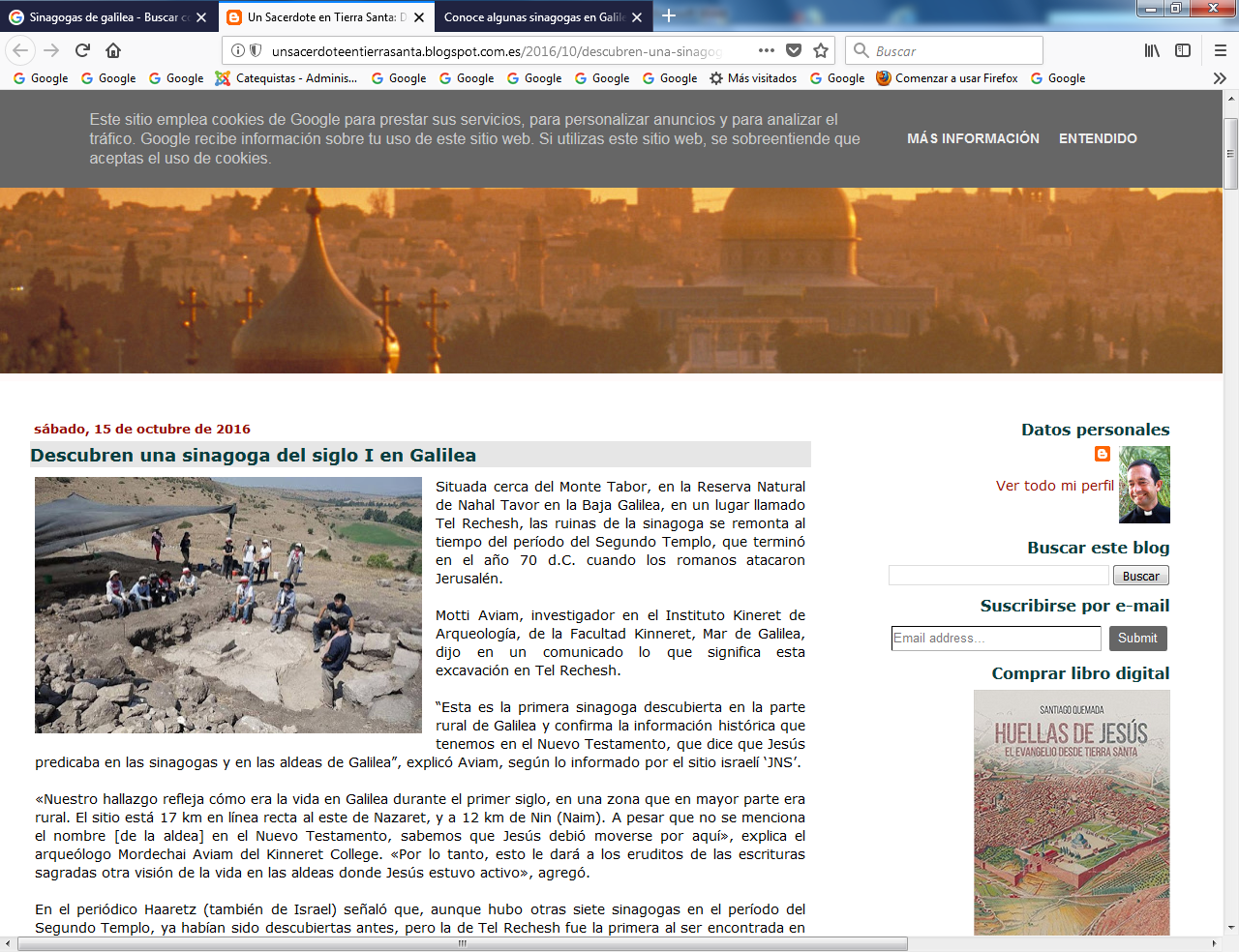 posible lugar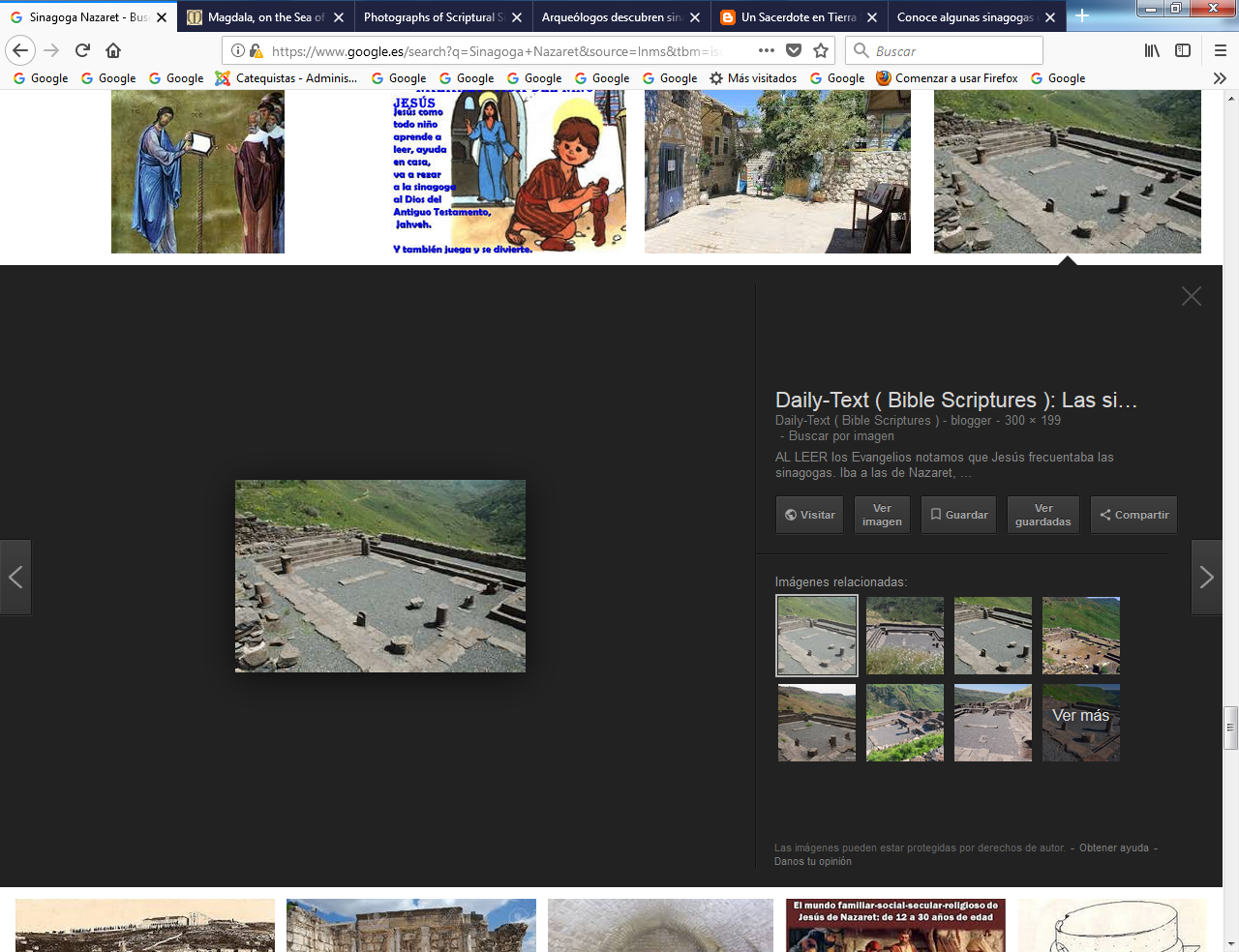 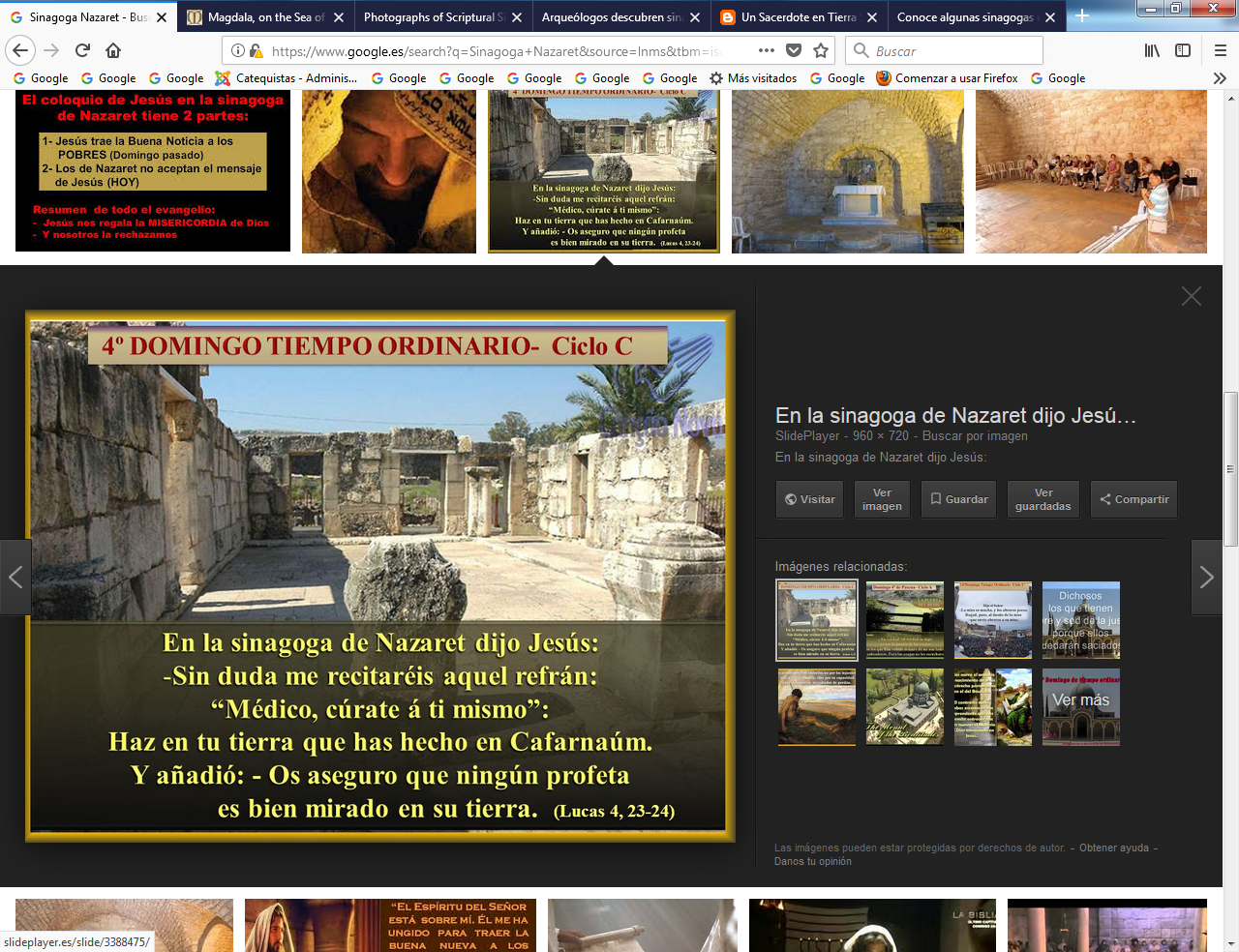 Cafarnaum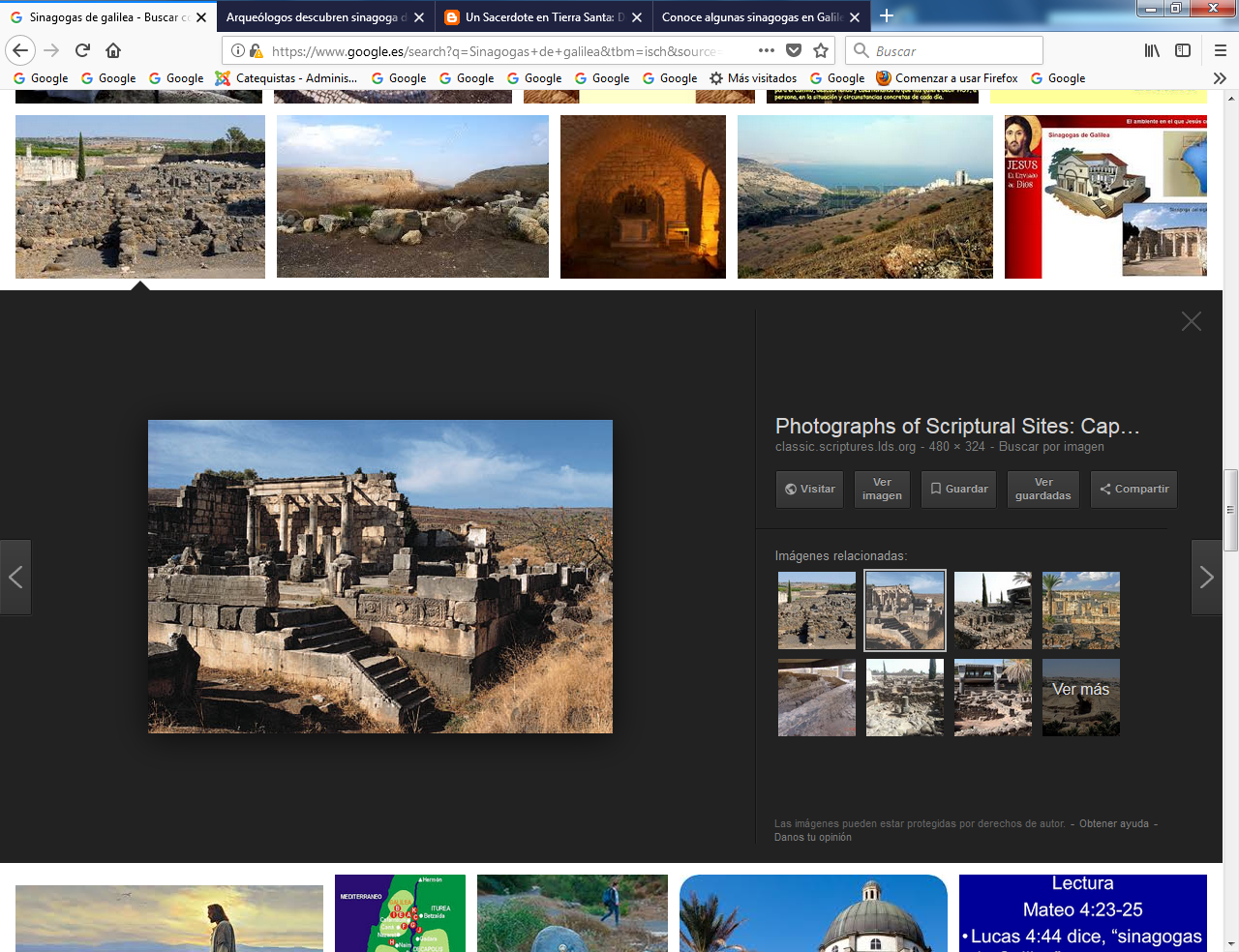 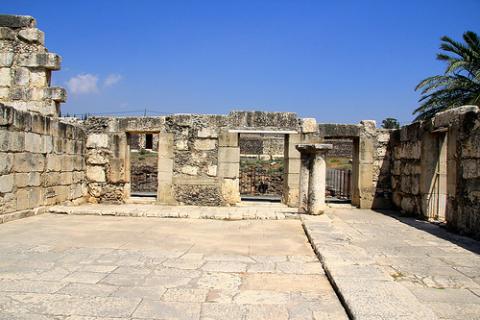 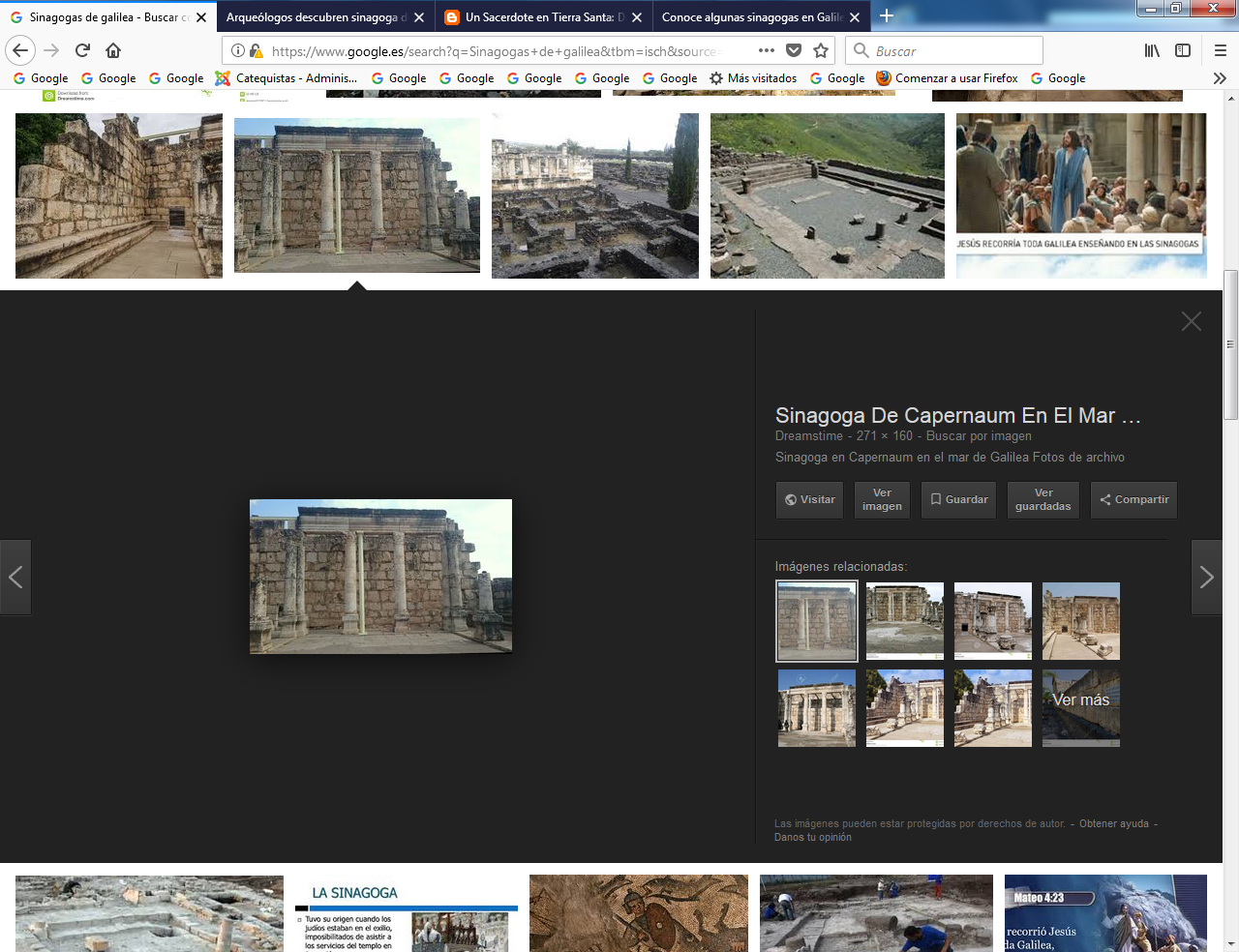 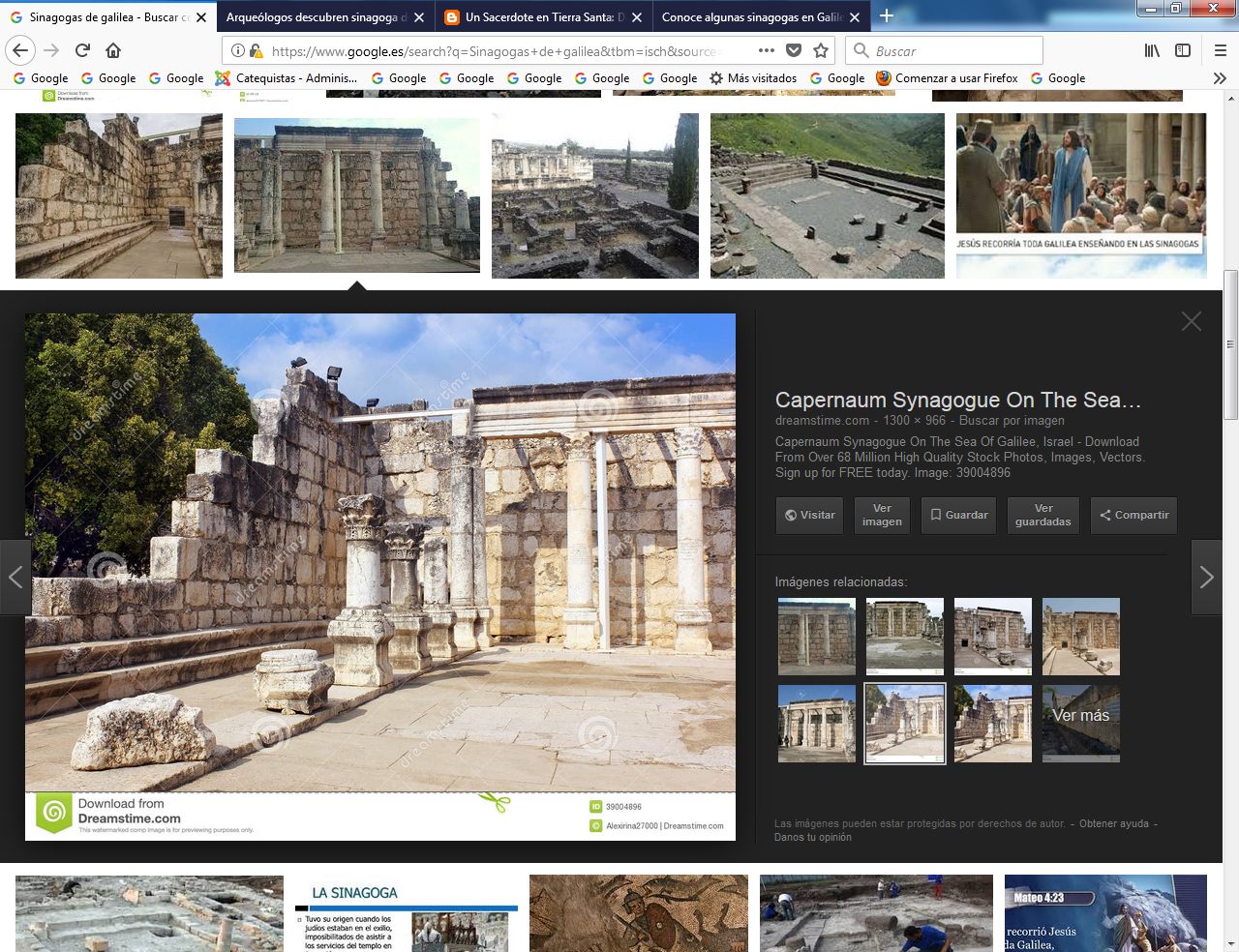 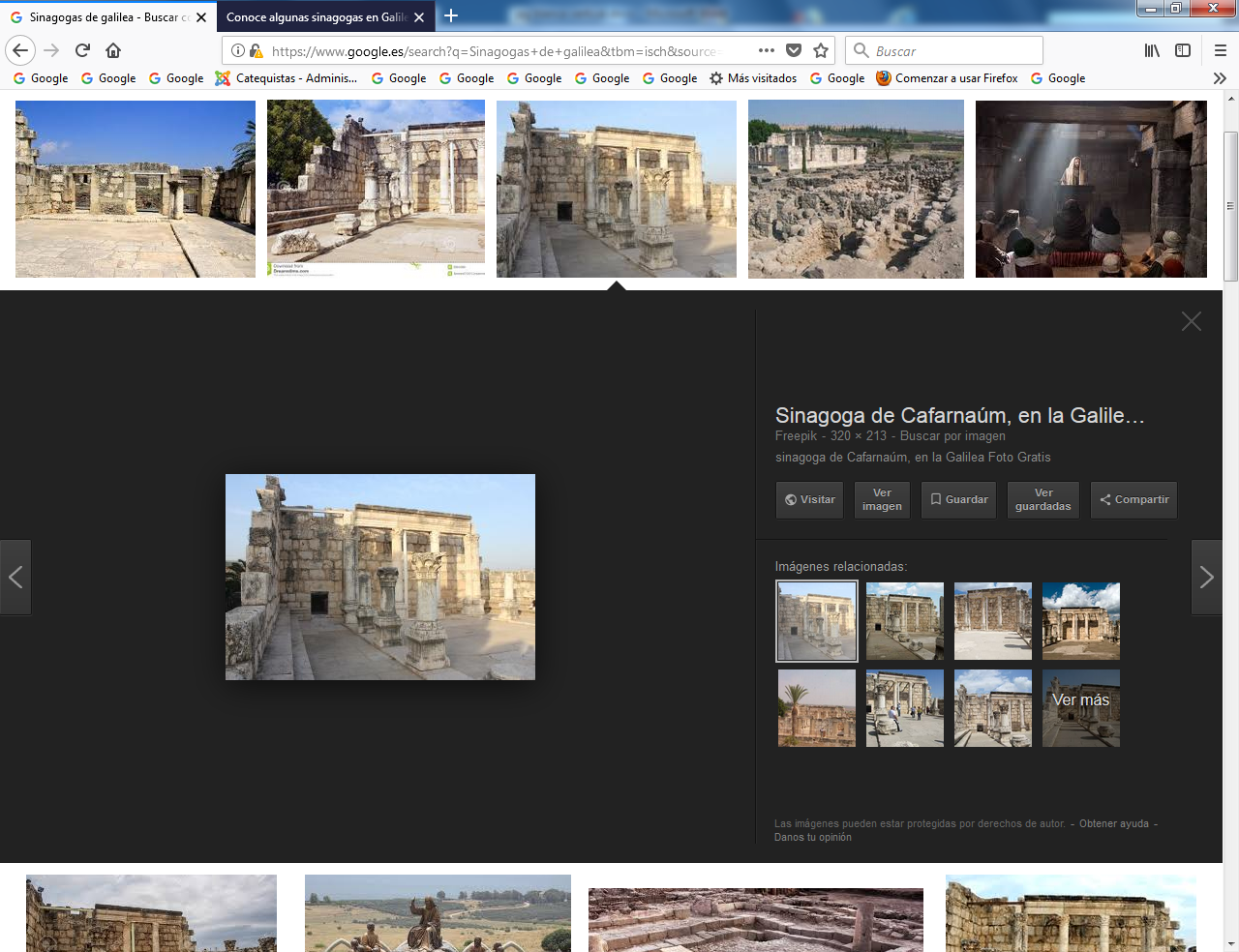 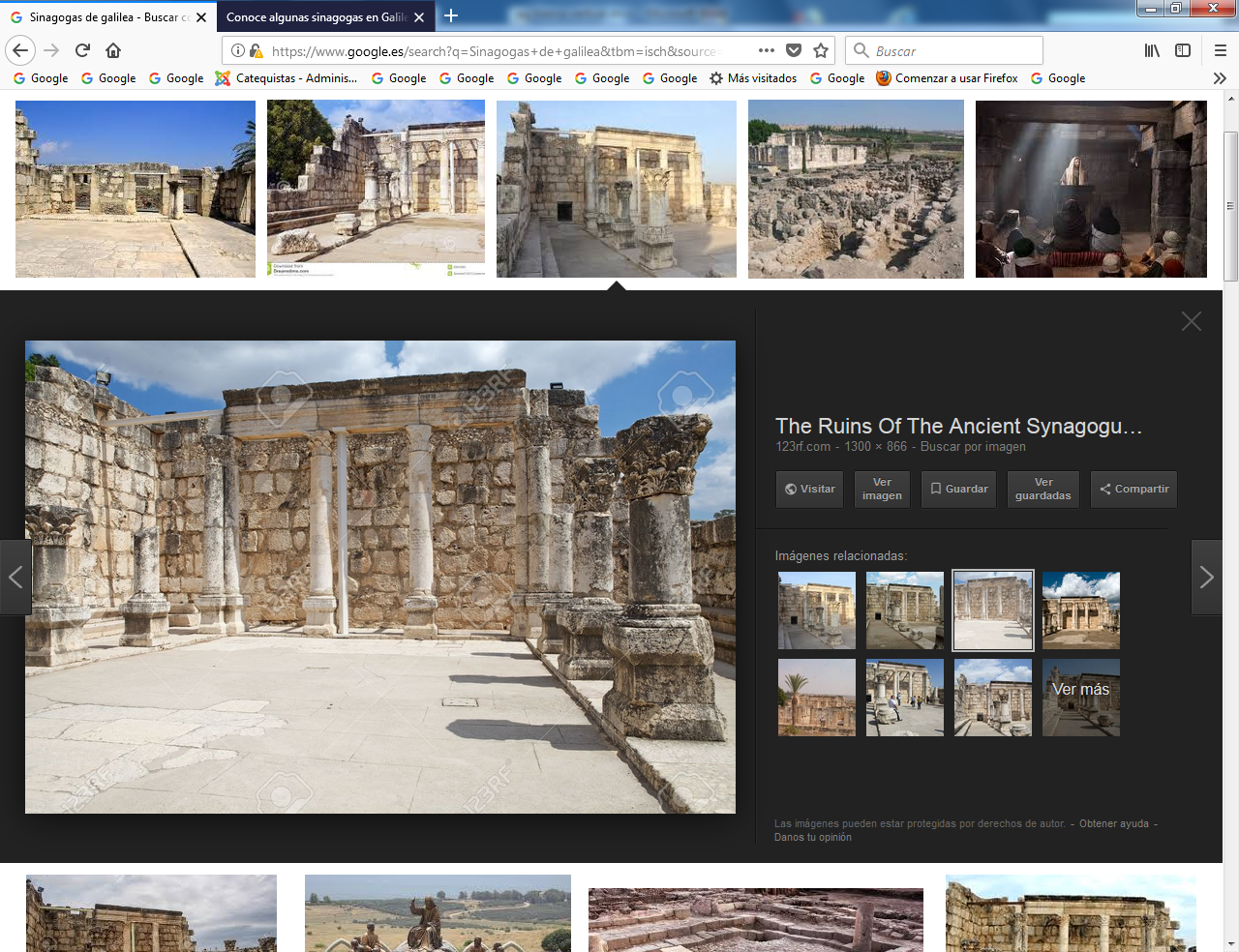 Probable de Corozain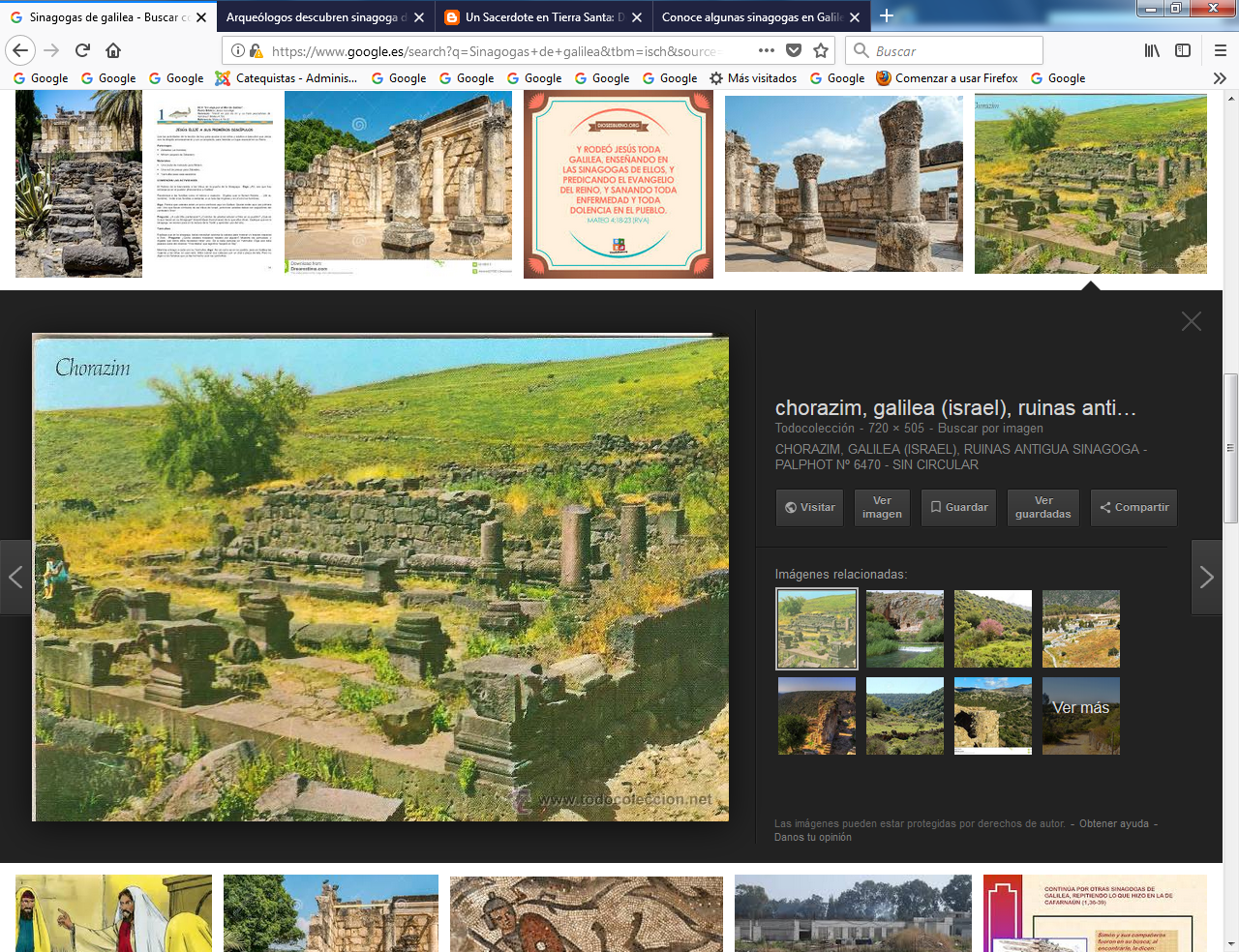 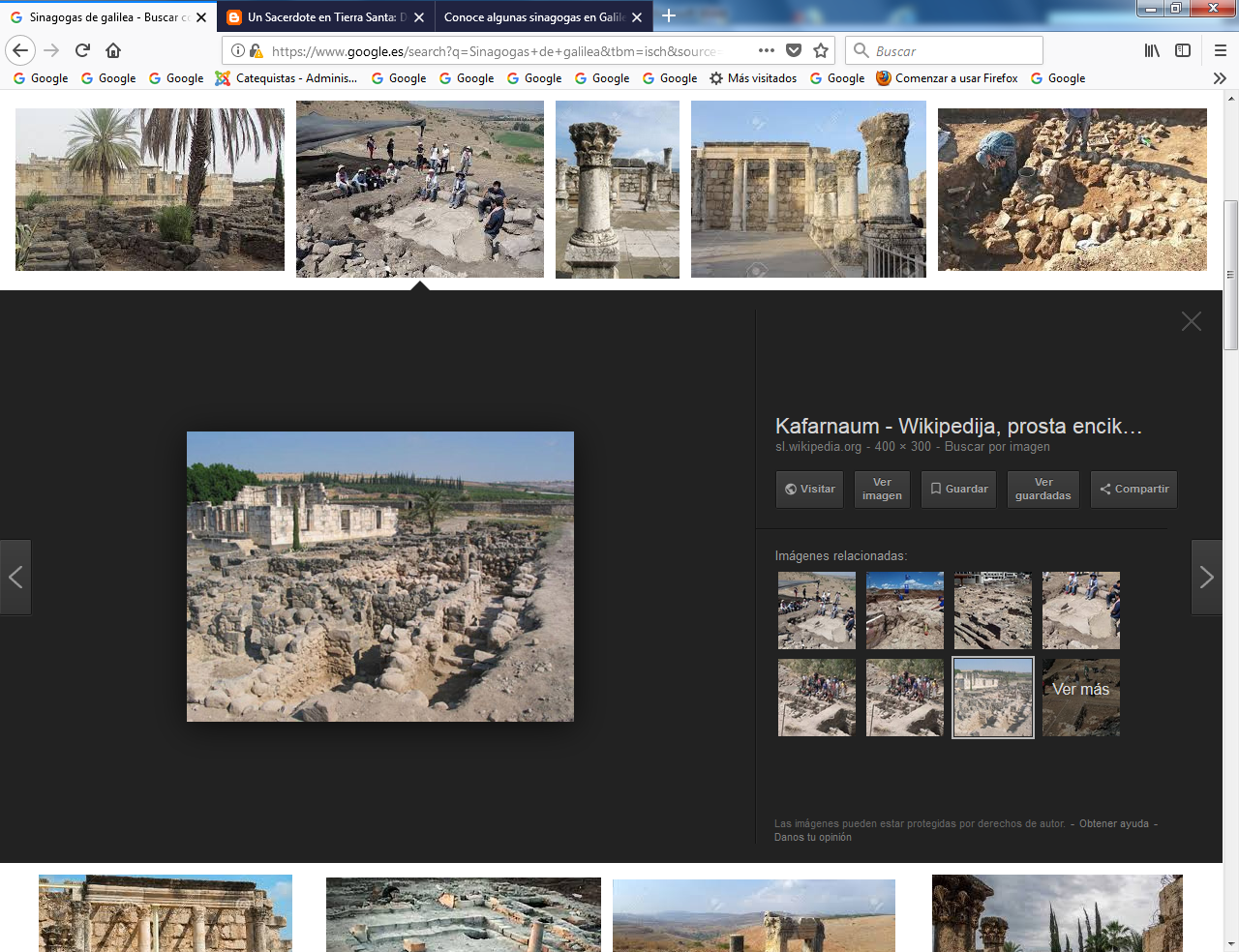 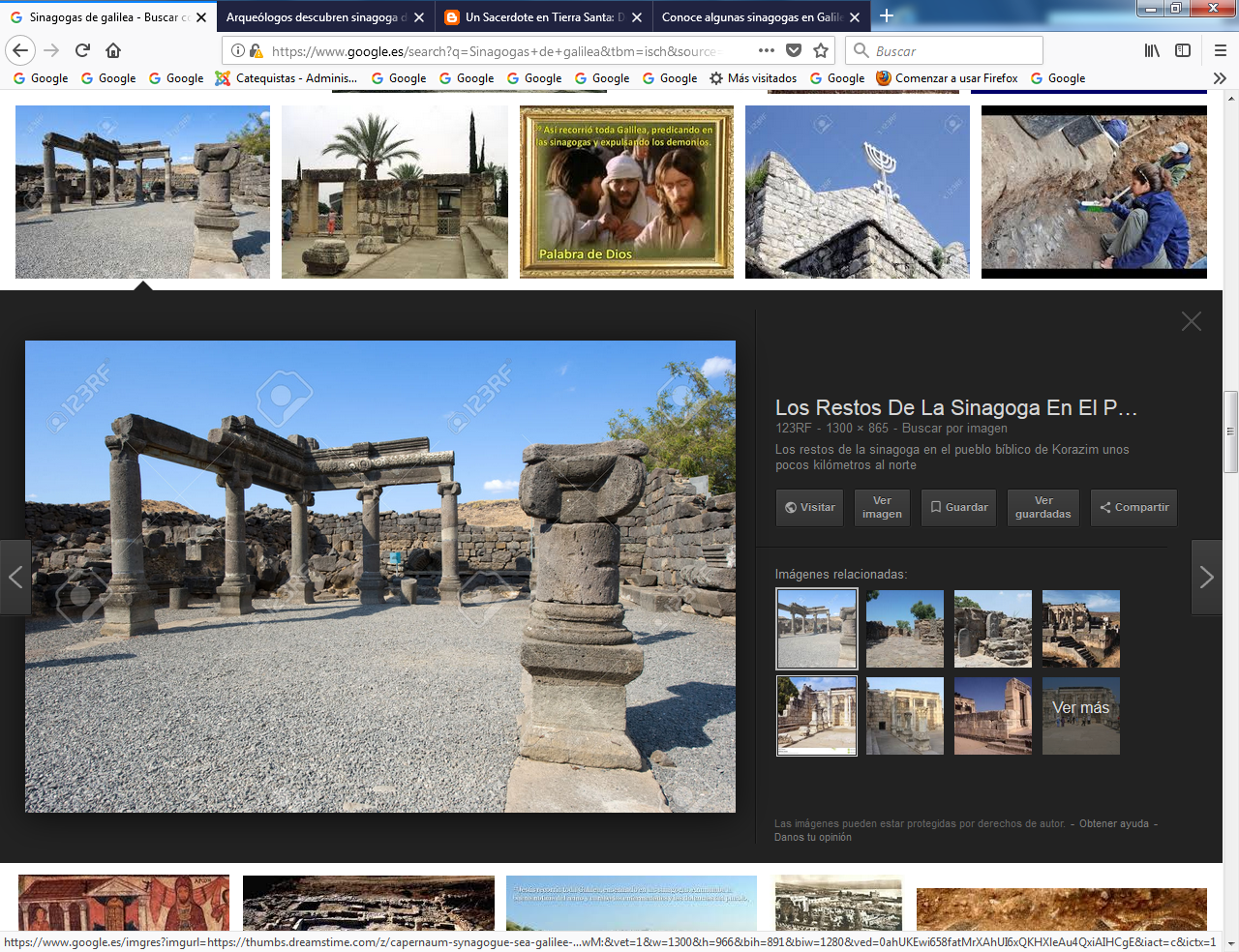 Sinagoga de Magdala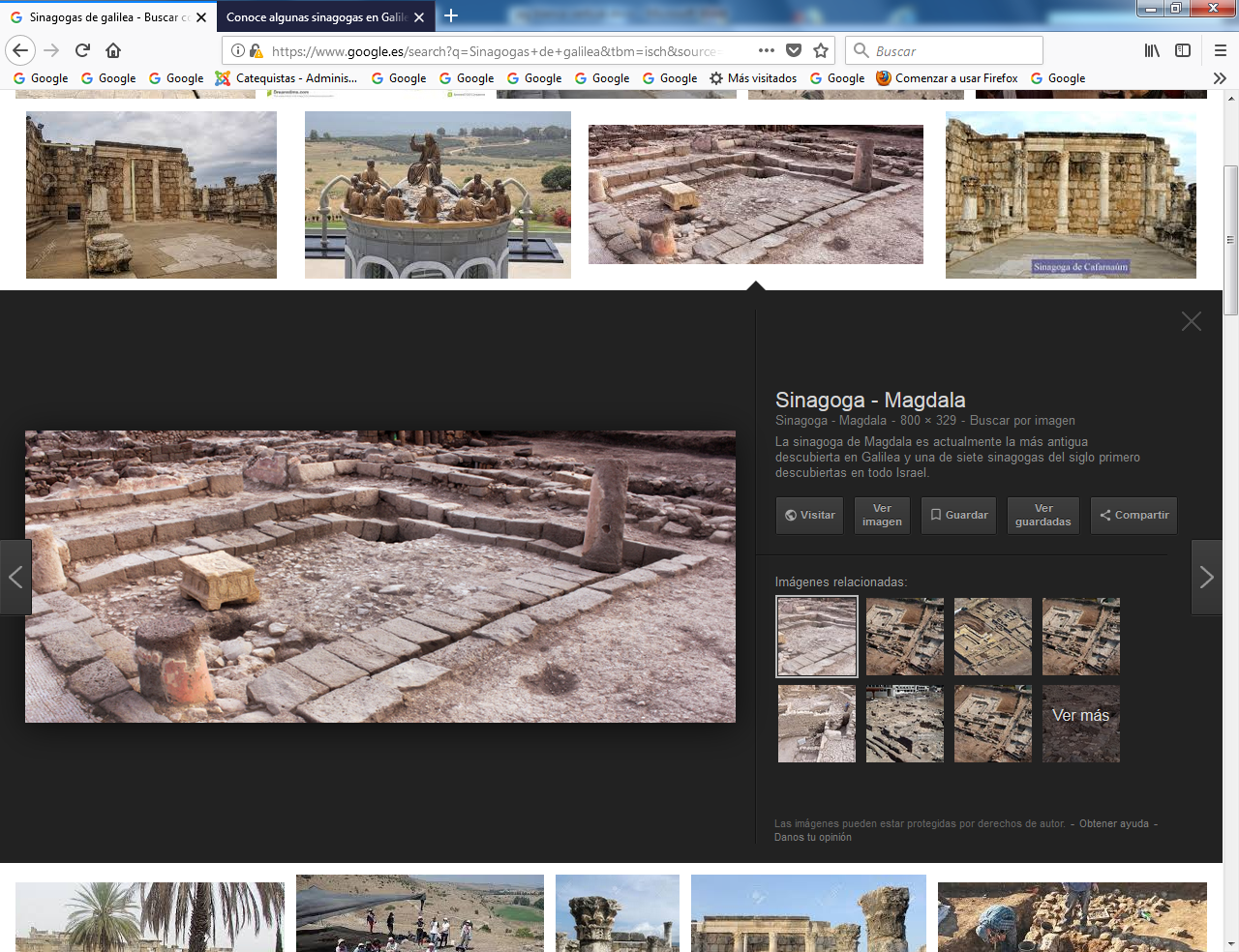 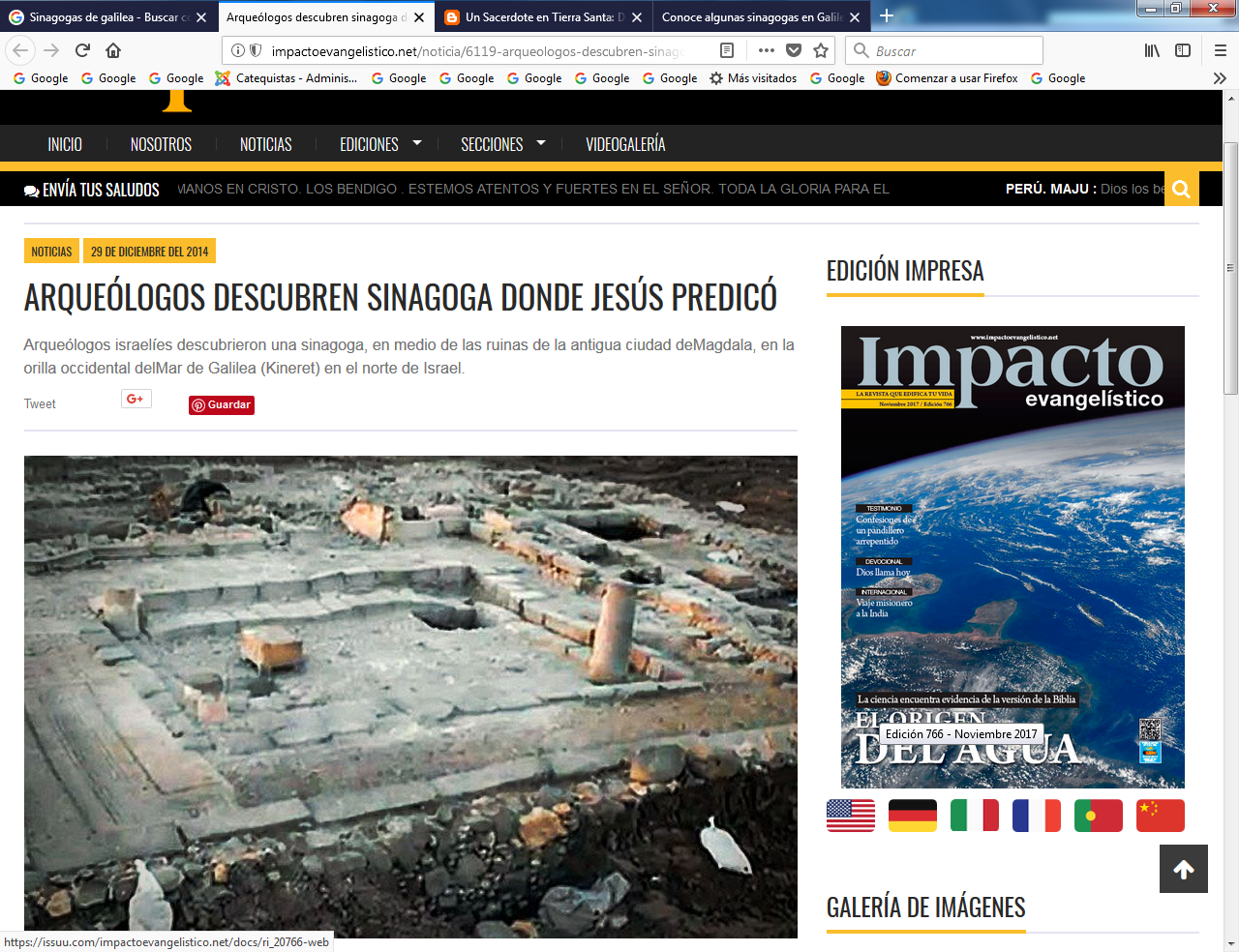 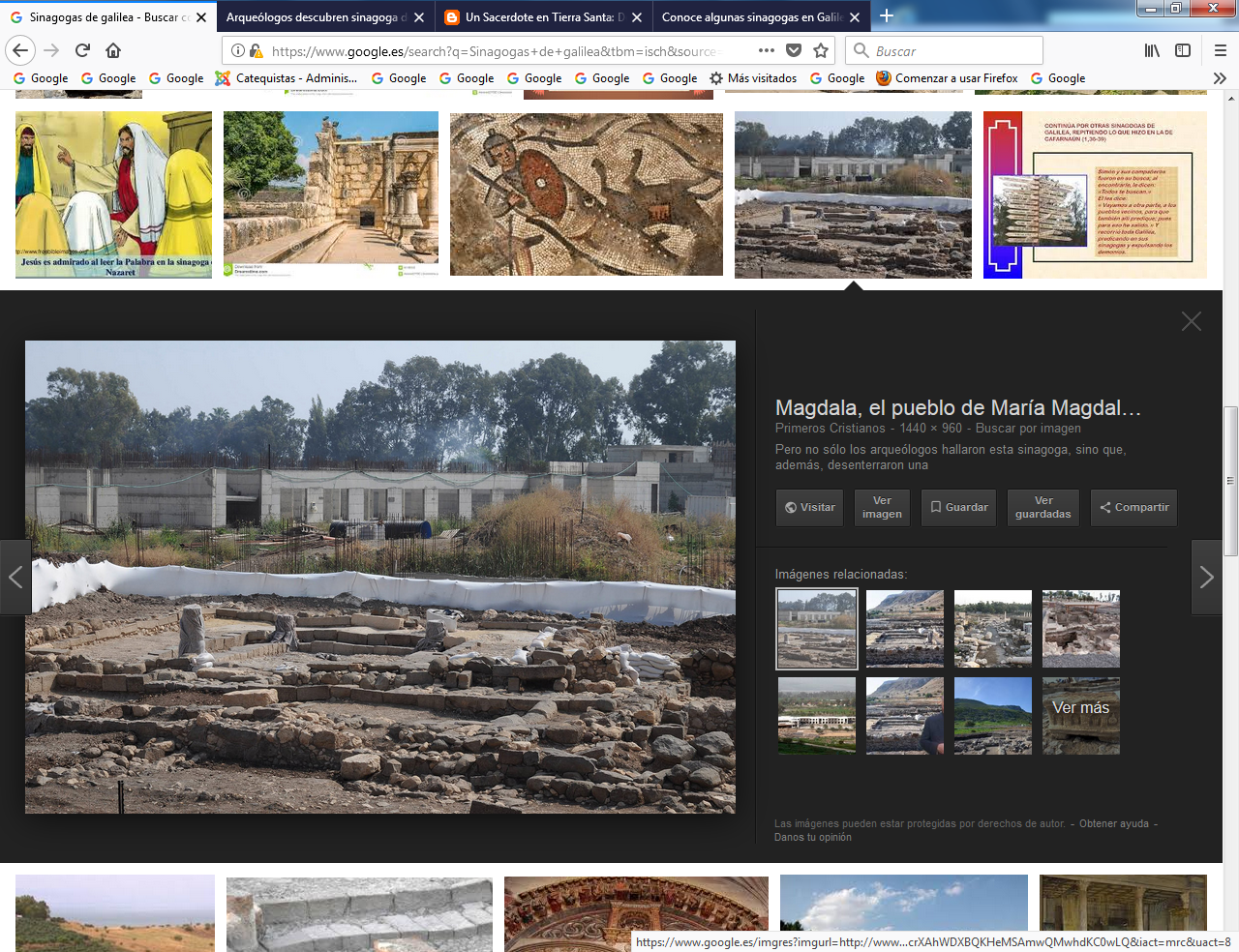 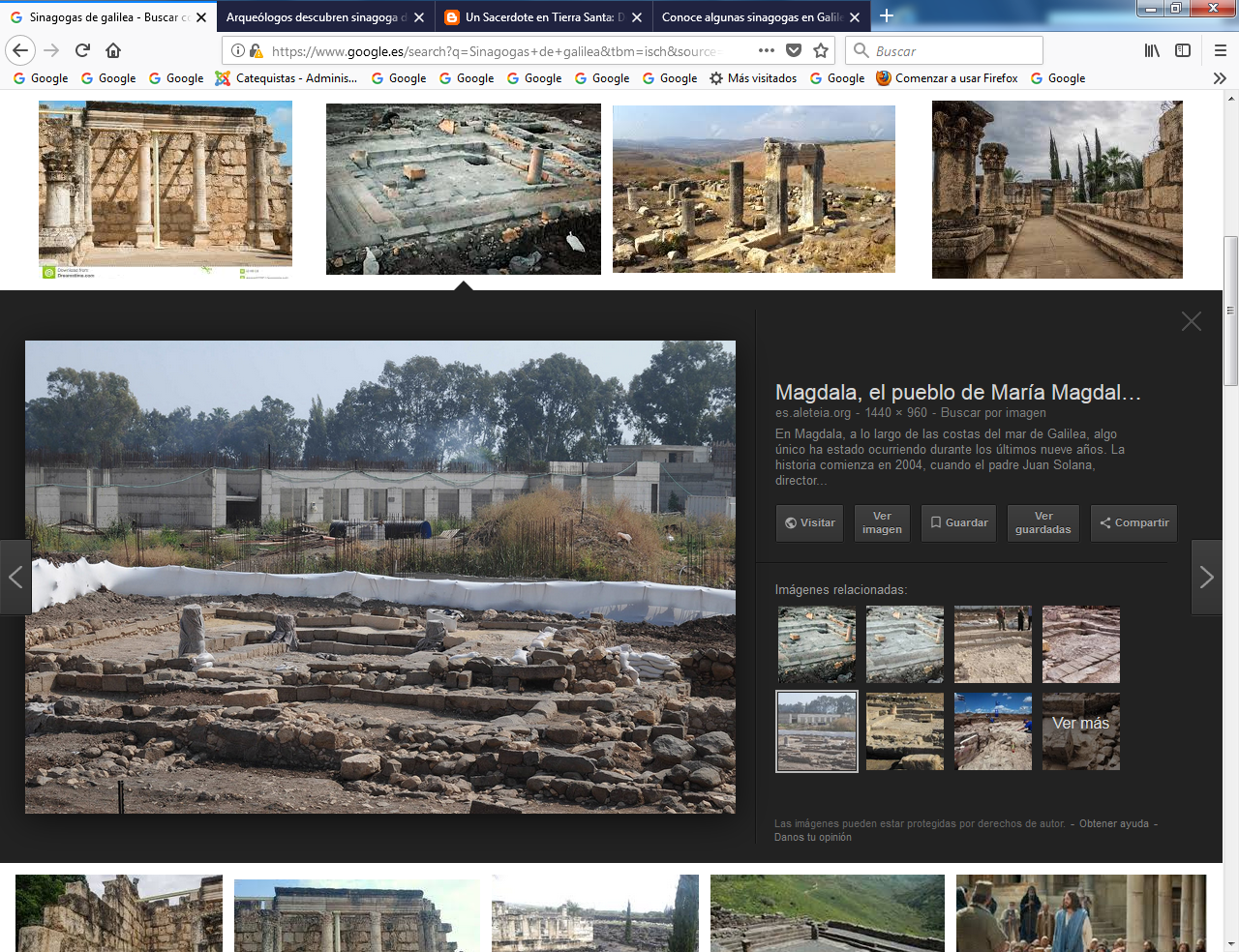 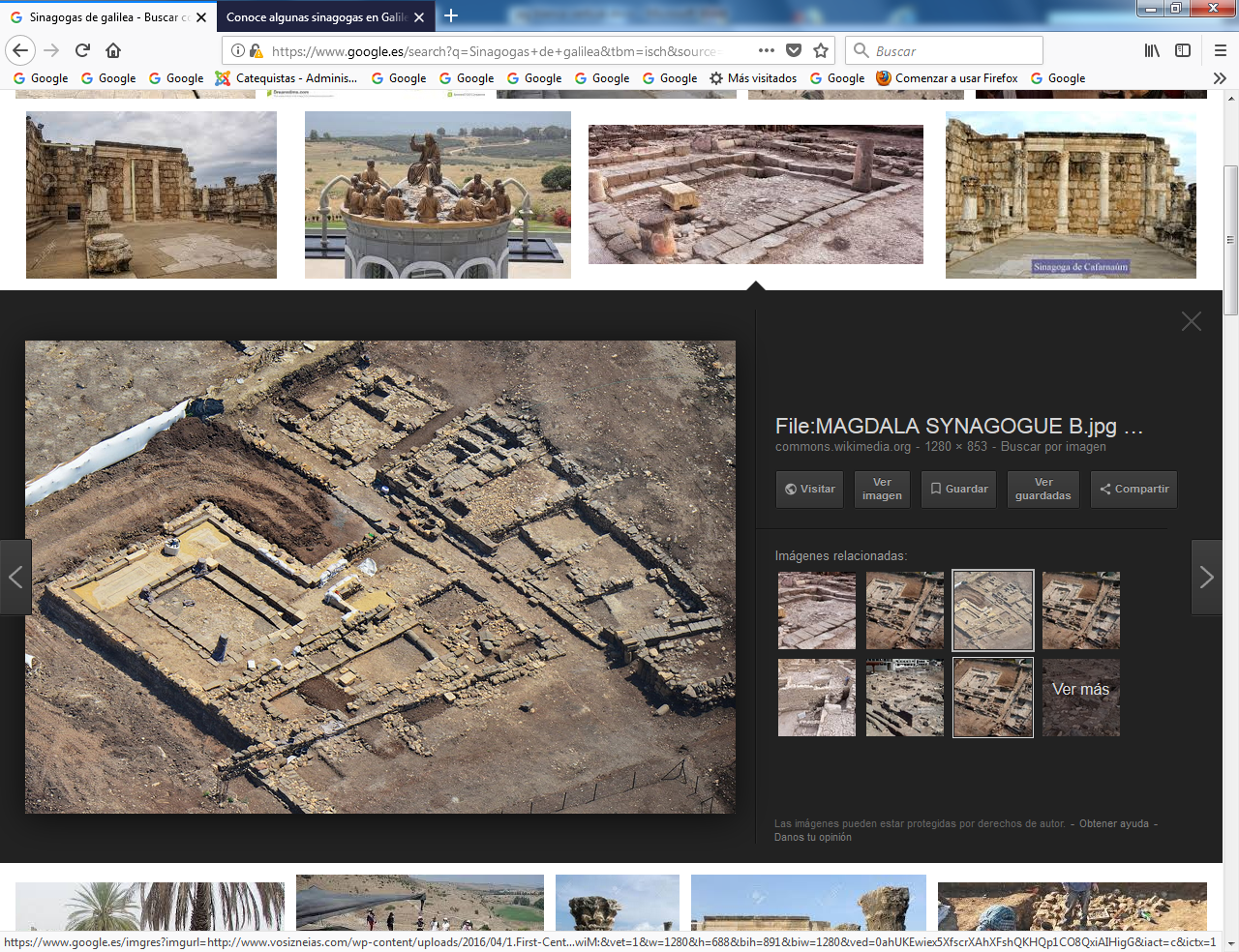 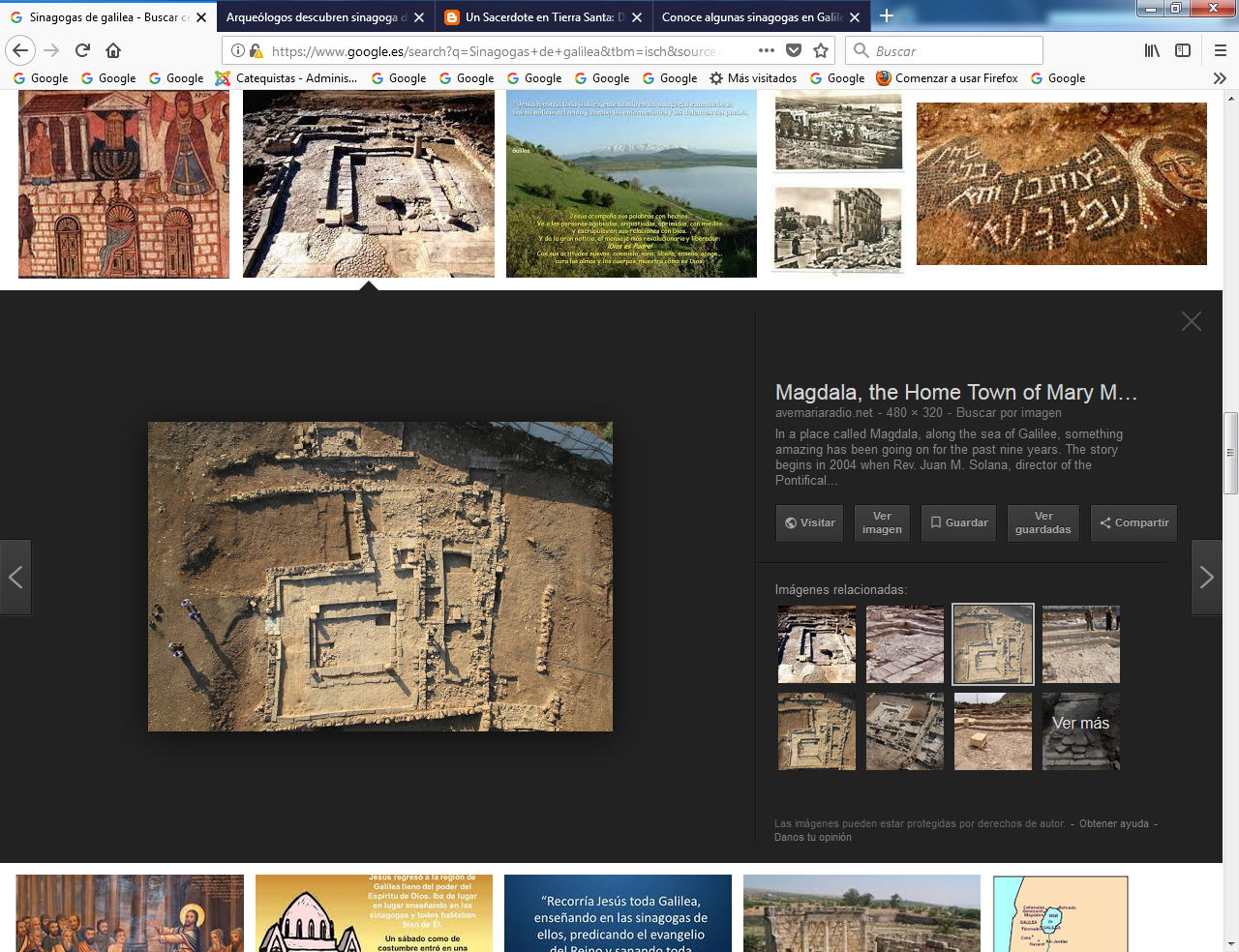 Norte de Gailea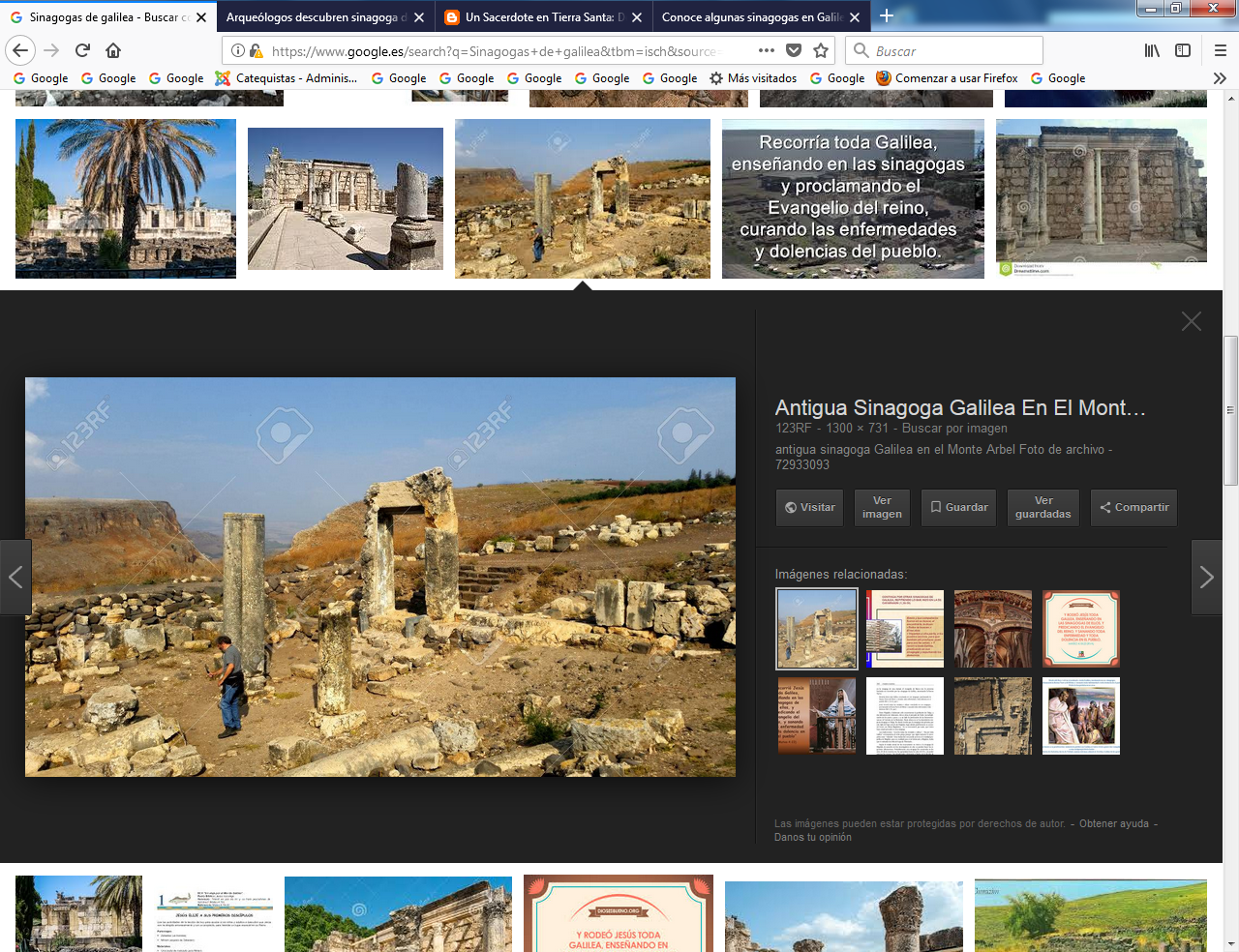 Sinagonga d Jerico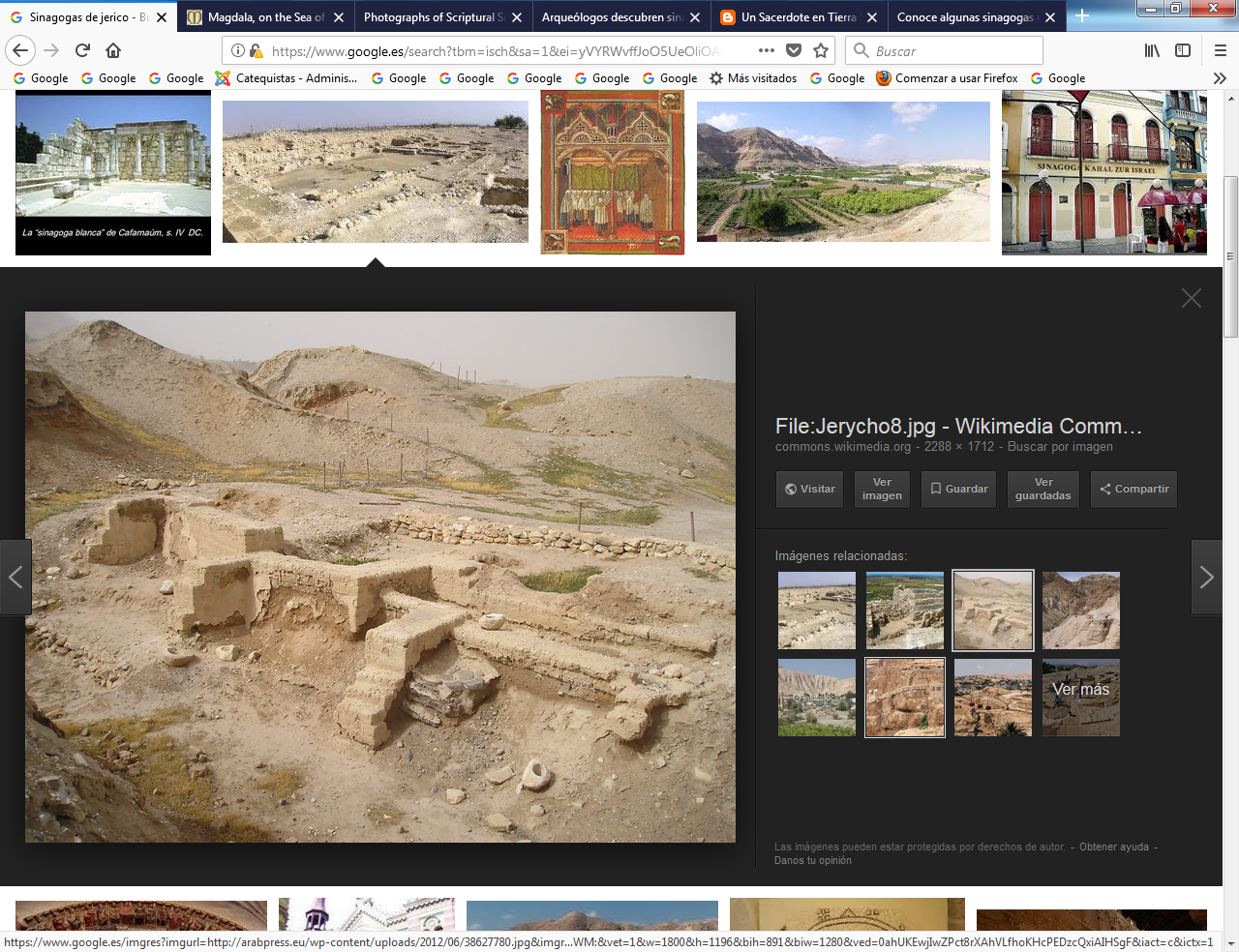 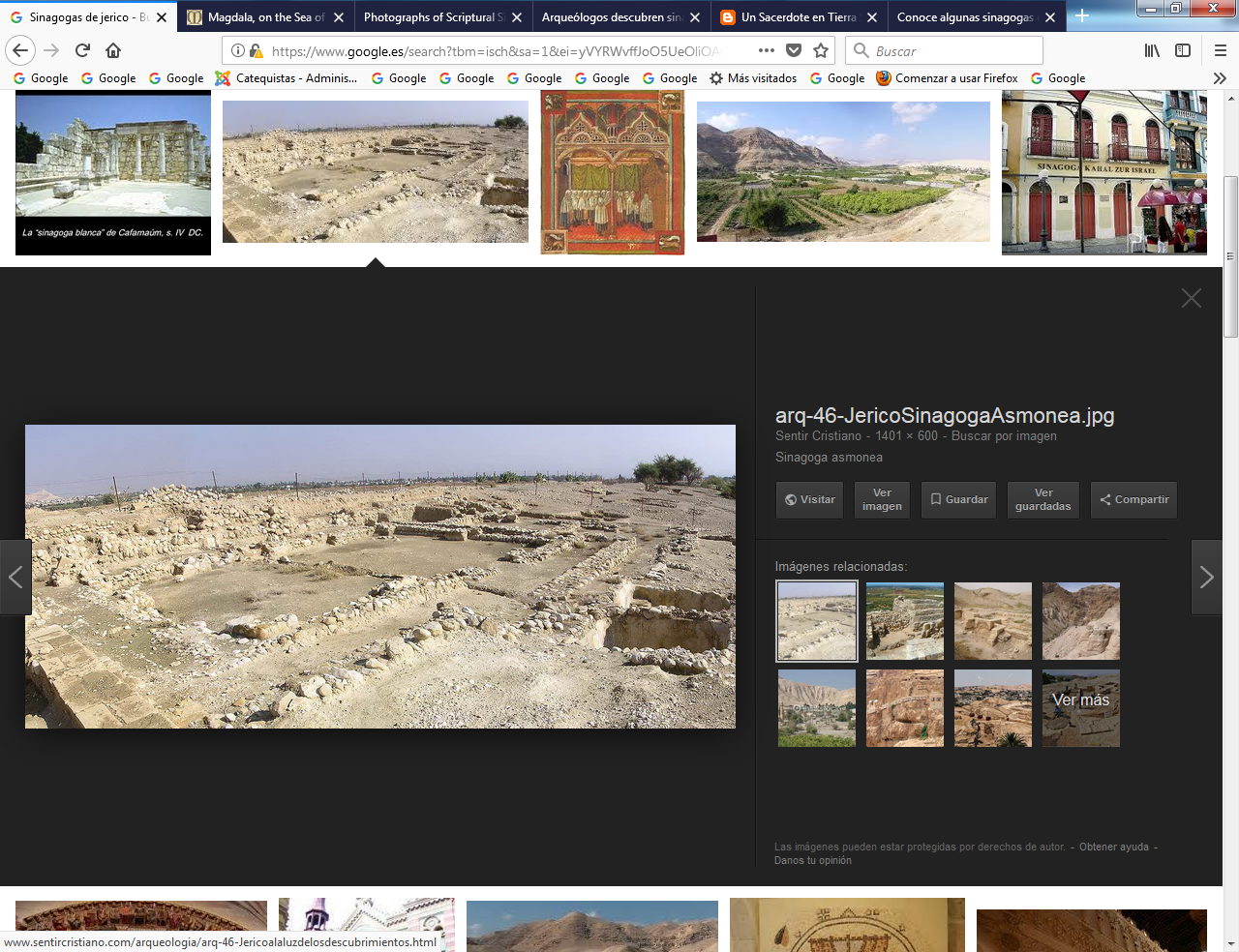 Sardis Sinagoga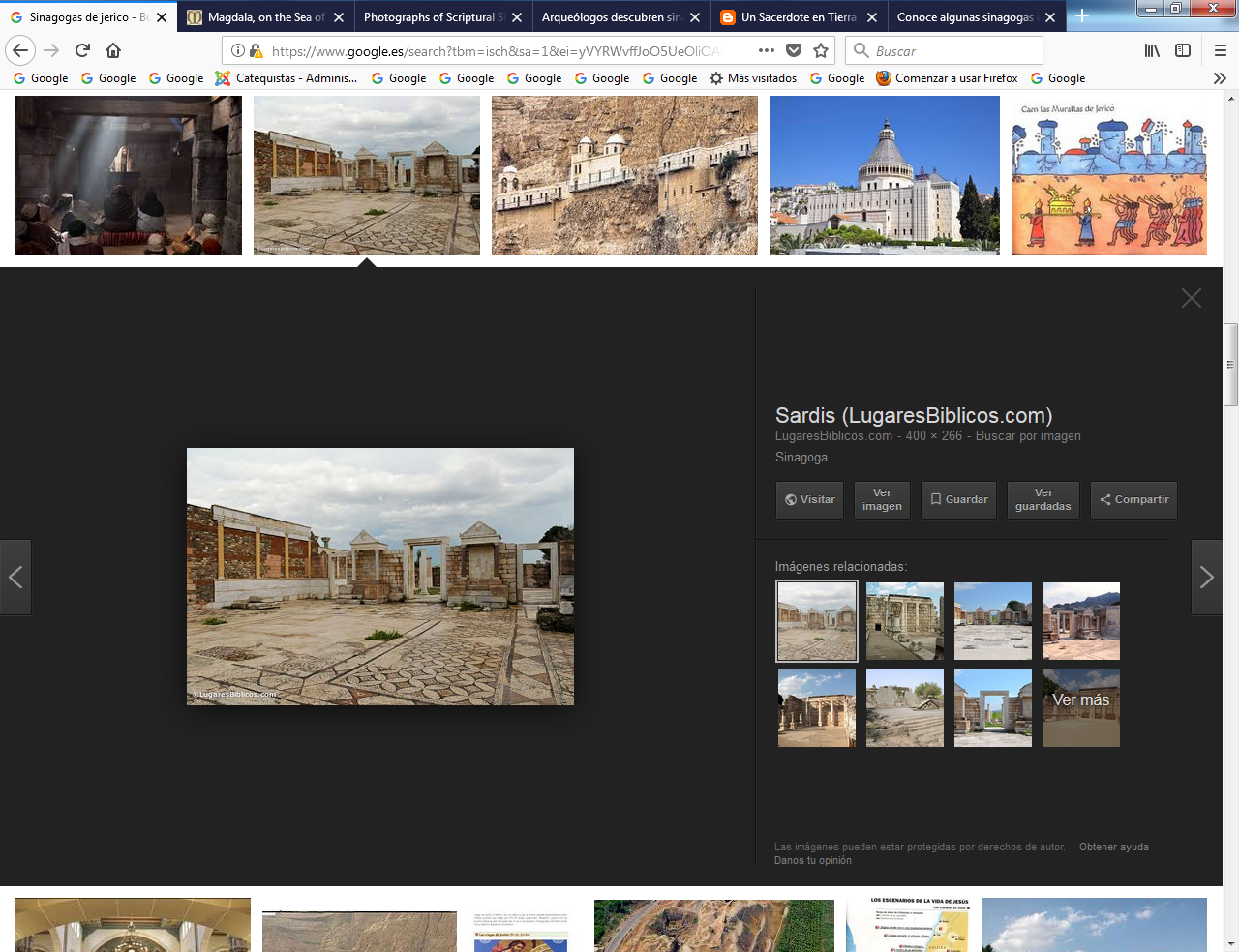 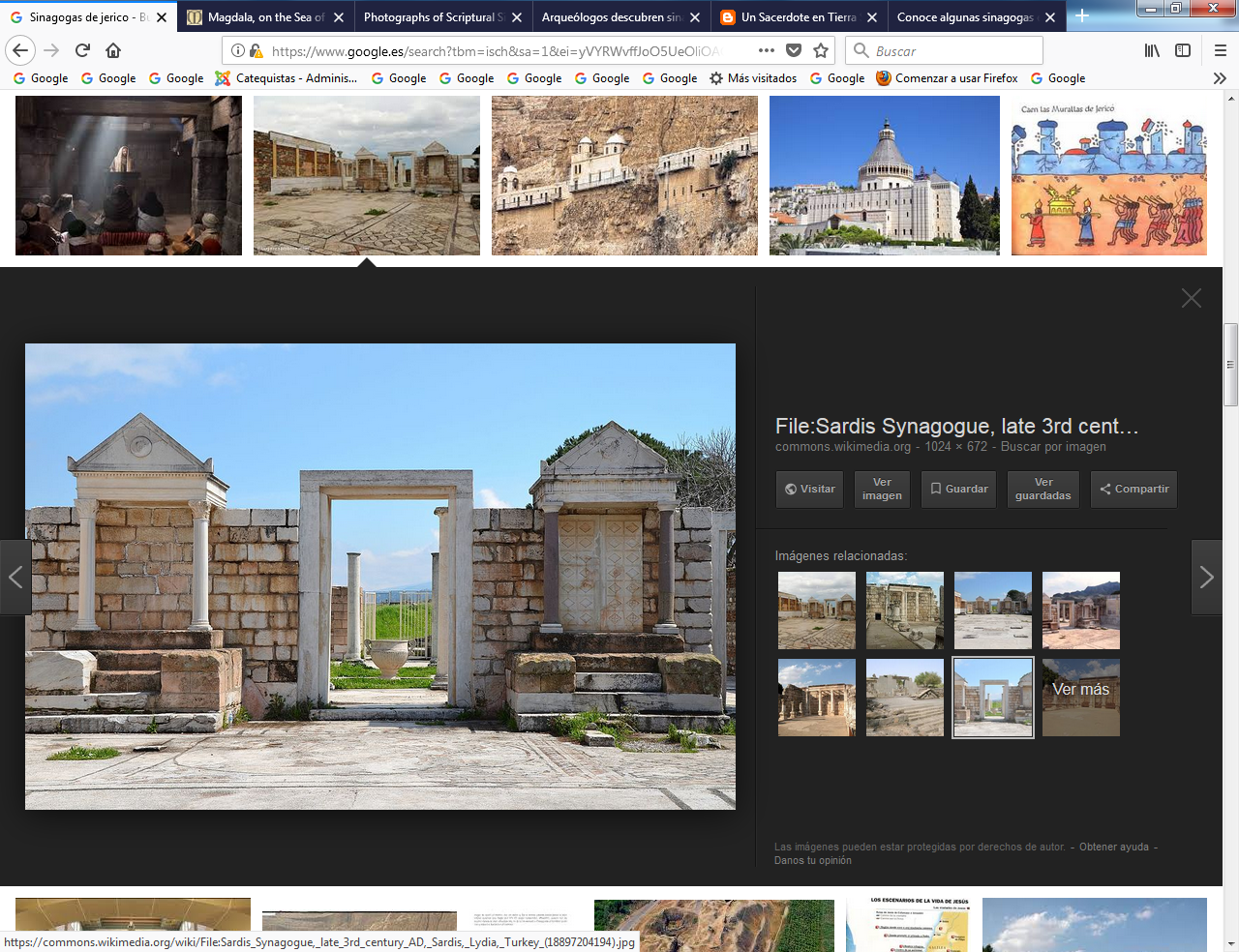 Posible de Jerusalen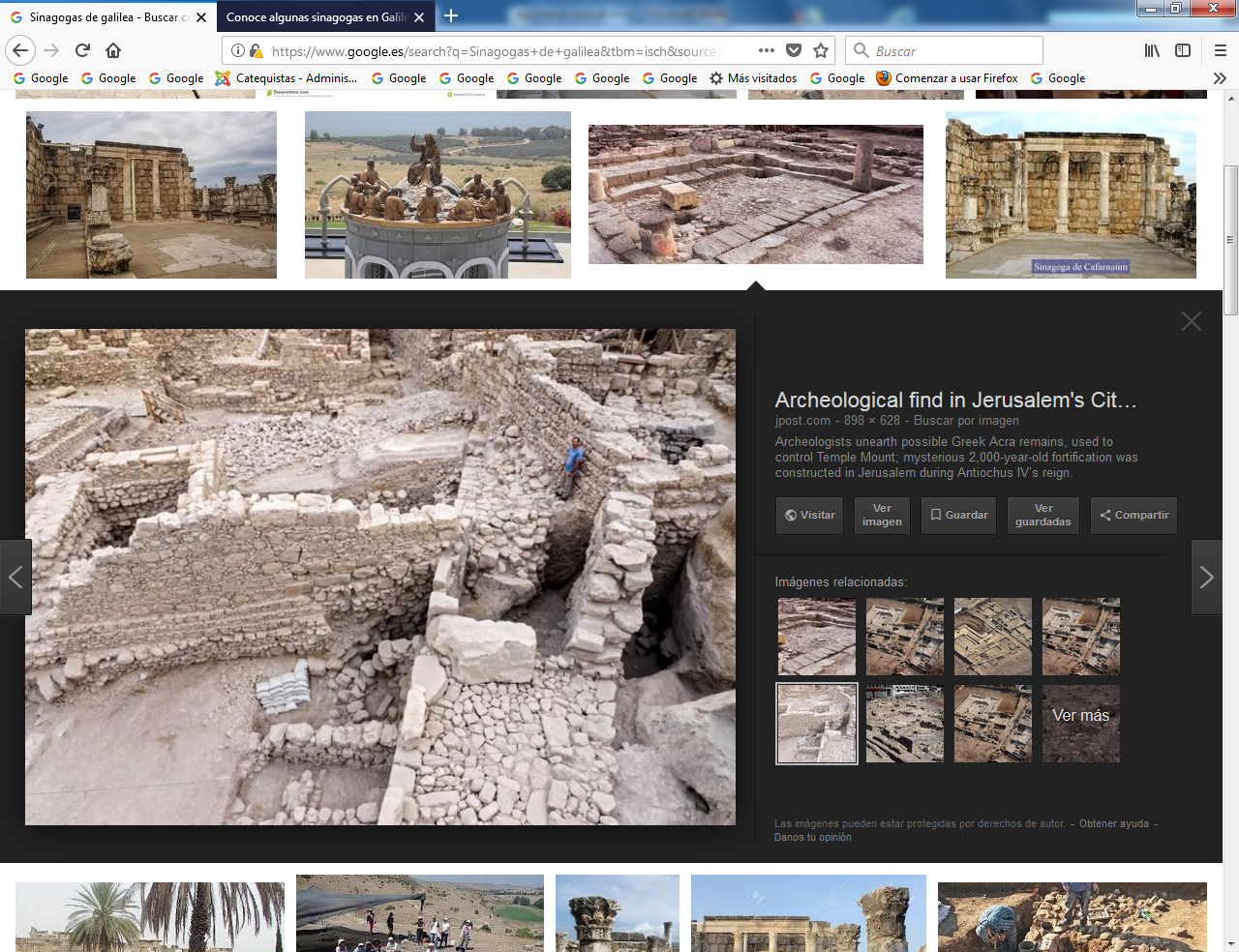 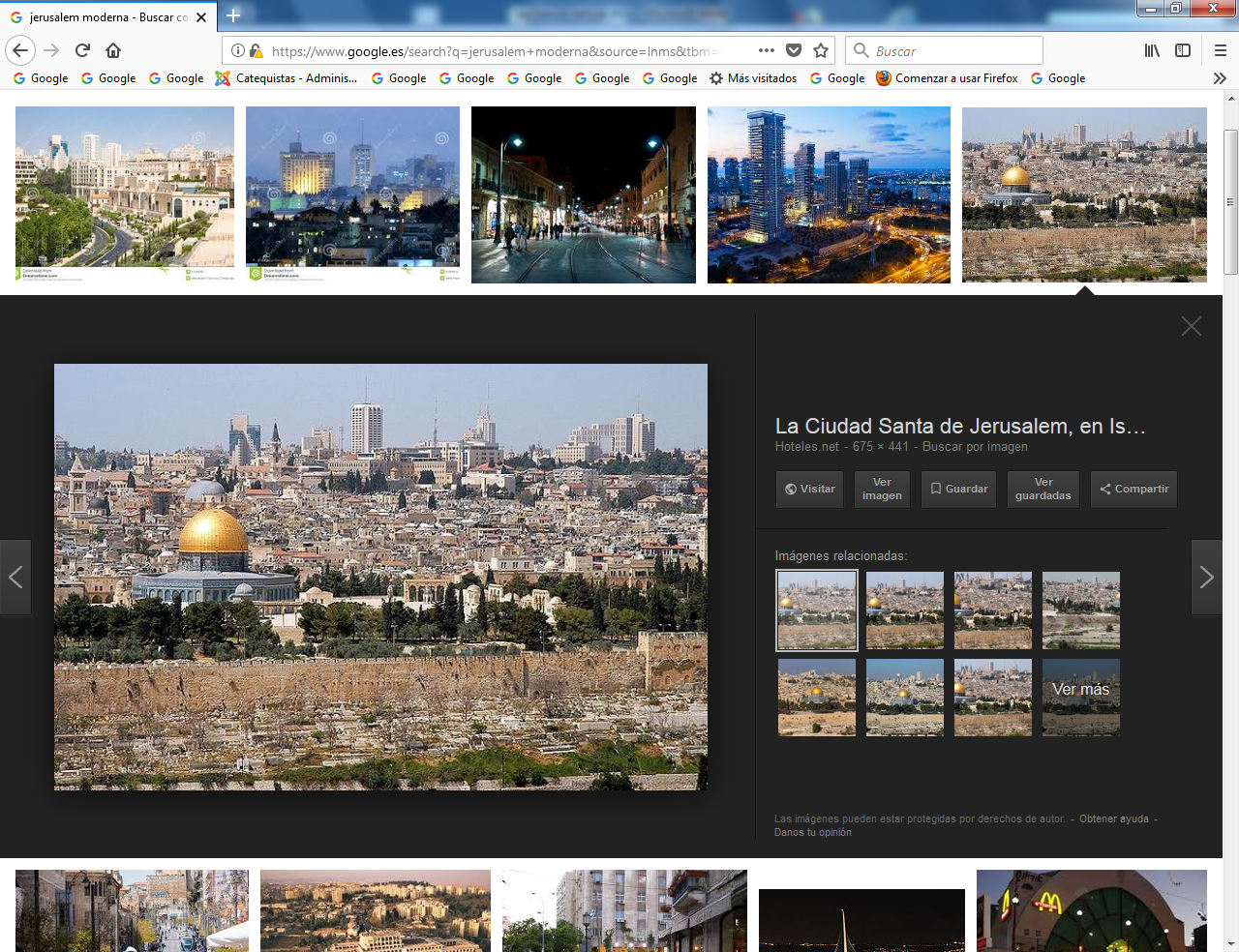 